Proposta metodologica:Il Piano Paesaggistico Regionale Nella figura sotto che fa parte del Quadro Conoscitivo del Piano Paesaggistico Regionale (PPR) si riporta la Carta dei paesaggi regionali e delle strutture identitarie che può intuitivamente riassumere la filosofia che c’è dietro al Piano paesaggistico e che è riportata nella legenda. Come si può notare vi sono dei paesaggi a dominante fisico naturalistica (verde) altri a dominante storico culturale (rosa) e altri a dominante sociale-simbolica (azzurro).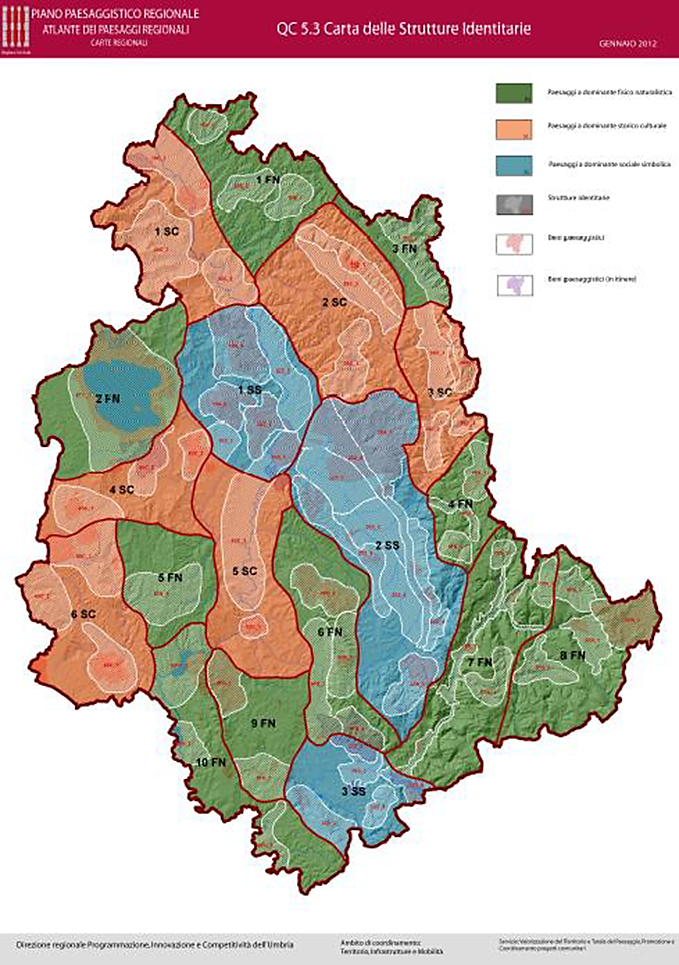 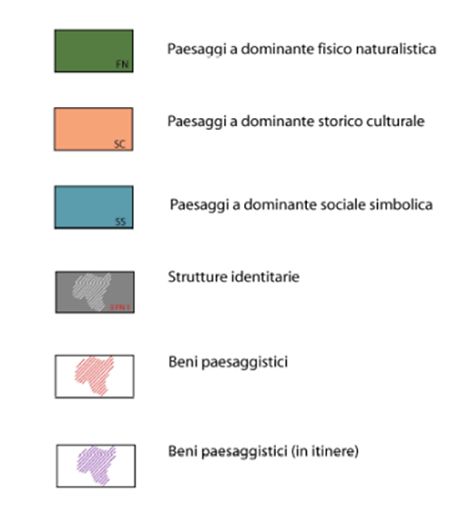 http://www.umbriageo.regione.umbria.it/pagine/carte-dei-paesaggiIl ruolo degli ecomusei nel PPRGli Ecomusei sono "musei diffusi" la cui specifica finalità è la conservazione, interpretazione e valorizzazione dei beni materiali ed immateriali in territori connotati da forti peculiarità storico-culturali, paesaggistiche ed ambientali; la loro prerogativa è quella di coinvolgere le comunità locali a livello di riconoscimento identitario con il proprio paesaggio e territorio. Le comunità in tal modo conoscono e si riconoscono nei propri territori, accrescendo così l’impegno verso uno sviluppo economicamente sostenibile e ambientalmente compatibile le trasformazioni del territorio. Si configurano altresì come ottimale strumento per sviluppare e promuovere la ricerca, lo studio e l’analisi sulle trasformazioni paesaggistico-territoriali al fine d’interpretazione le dinamiche di trasformazione naturali e antropiche del paesaggio, dovute ad attività agrarie, insediative, di sistemazione di reti tecnologiche e di fonti di approvvigionamento dell’energia. Il loro ruolo li contempla anche come luoghi d’informazione, formazione, sensibilizzazione e documentazione sul paesaggio, nodi di una rete dedicata alla partecipazione, informazione e implementazione della conoscenza e tutela del paesaggio. Sono sedi ideali per la promozione di cicli informativi che possano abbracciare tutte le tematiche legate alla promozione, salvaguardia e gestione del paesaggio e per descrivere le procedure di tutela.  La funzione precipua degli Ecomusei è di supportare iniziative locali di valorizzazione e gestione sostenibile del paesaggio anche attraverso strumenti innovativi quali i Contratti di Fiume e i Contratti di Paesaggio.Dalla lettura del Piano Paesaggistico emerge come gli Ecomusei possano valorizzare il PPR attraverso l’ambito dell’Osservatorio regionale, e potrebbero fornire materiale e dati conoscitivi nuovi ma anche formulare osservazioni e proposte al Piano.Altre attività ascrivibili agli Ecomusei potrebbero essere quelle:-	di coadiuvare i Comuni nell’individuare i paesaggi locali, come pure le aree compromesse o degradate per le quali il PPR può poter promuovere strategie di riqualificazione paesaggistica;-	di implementare l’Atlante dei Paesaggi locali e gli altri repertori tematici;-	di partecipare ai censimenti effettuati da parte dei Comuni ai sensi dell’art. 89, co. 4, della L.R. n.1/2015 (beni sparsi quali “ulteriori contesti” ai sensi della lett. e), co.1, art. 143 del Codice);-	di concorrere ad individuare le ulteriori aree compromesse o degradate ai sensi del D.Lgs n.42/2004 per le quali il PPR in collaborazione con i Comuni interessati promuove strategie di riqualificazione paesaggistica con specifico e prioritario riferimento alle Strutture Identitarie regionali.	Oltre a ciò, per come sono strutturati gli obiettivi del PPR, articolati in obiettivi a carattere generale per ciascun Paesaggio regionale e in obiettivi specifici per ciascuna Struttura Identitaria regionale, gli ecomusei possono confrontarsi con la Visione Guida del PPR, nonché confrontarsi con gli indirizzi programmatici, con le Linee Guida e con le principali Progettualità Programmate nel PPR, aventi ad oggetto i principali Progetti strategici di paesaggio. L’attività promossa dagli ecomusei dell’Umbria ha già costituito un prezioso contributo al processo di elaborazione del Piano Paesaggistico attraverso iniziative e progetti che hanno una ricaduta visibile sul territorio regionale e può supportare la realizzazione di esperienze esemplificative degli obiettivi e delle metodologie del Piano. A seguire l’associazione dei vari ambiti ecomuseali ai 19 paesaggi regionali individuati all’interno del PPR. http://www.umbriageo.regione.umbria.it/pagine/quadro-strategico